Тема недели: «Вот и стали мы на год взрослее»Познавательно -исследовательская деятельность(математическое развитие)	Тема: «Сравнение предметов по величине»(Повторение)	Программное содержание: Развивать умения сравнивать предметы по величине: больше, меньше. Продолжать упражнять в ориентировке в пространстве, используя предлоги: под, за.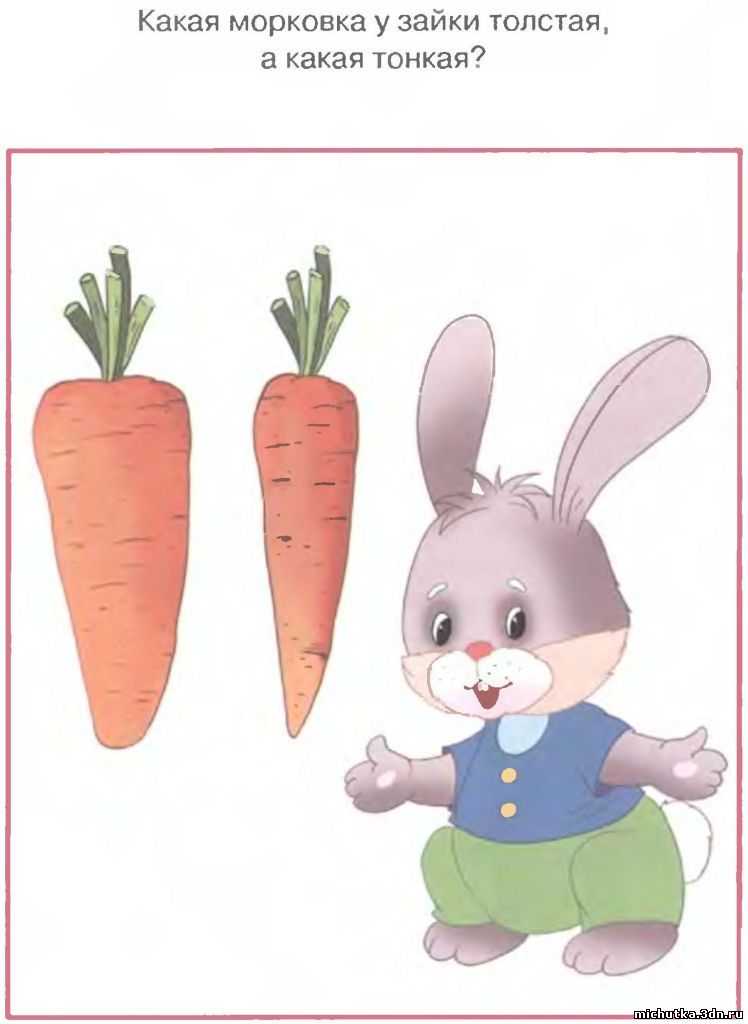 Игра :Помоги зайке определить какая  толстая а какая тонкая морковка.Игра :Собери пирамиду.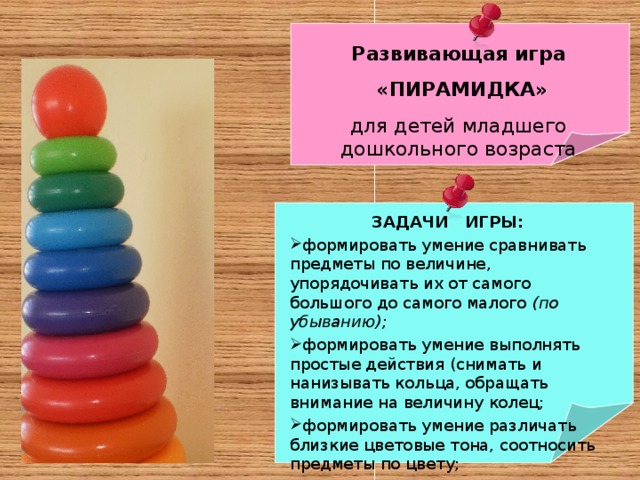 Восприятие художественной литературы.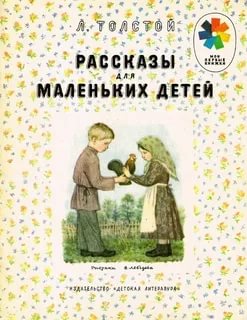 	Тема:Чтение Л.Толстой «Птица свела гнездо»Программное содержание:Учить эмоционально и активно воспринимать произведение; учить точно отвечать на вопросы; подбирать прилагательные;  развивать творческую инициативу, интерес к произведению при пересказе по выстроенной модели.Продуктивная деятельность(рисование\лепка)	Лепка Тема «Филимоновские игрушки»	Программное содержание:Познакомить детей с филимоновской игрушкой как видом народного декоративно – прикладного искусства, имеющим свою специфику и образную выразительность. Формировать начальное представление о ремесле игрушечных дел мастеров.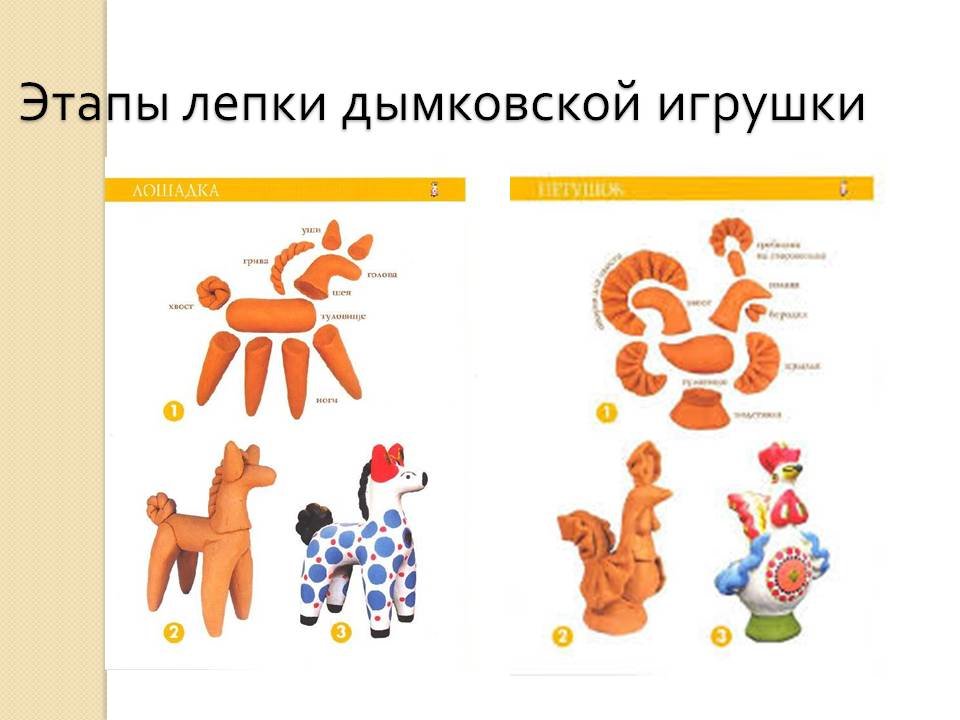 Коммуникативная деятельность(речевое развитие)Тема:Опиши игрушкуПрограммное содержание:Связная речь: учить детей составлять описание игрушек; Грамматика:упражнять в согласовании существительных, прилагательных, местоимений в роде, числе; активизировать  в речи детей прилагательные; Звуковая культура речи: закреплять правильное произношение звука [в].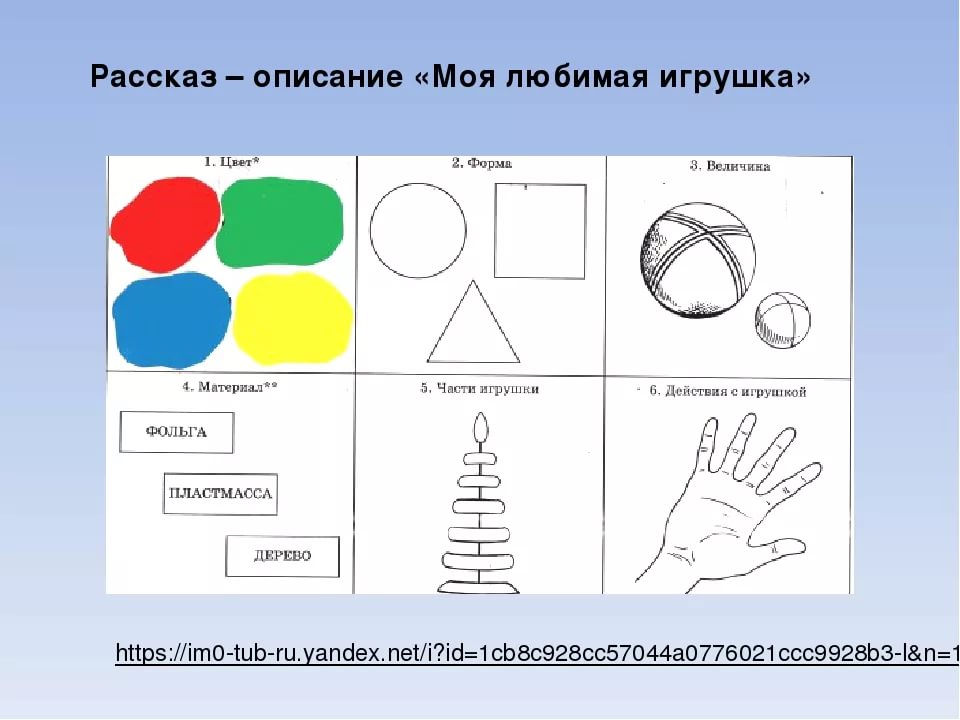 Продуктивная деятельность (аппликация \конструирование)	Аппликация.  Тема «Флажки такие разные»Программное содержание:Учить детей составлять линейную композицию из флажков, чередуя по цвету и форме; развивать чувство цвета, формы и ритма; закреплять знания о цвете, форме, навыки аккуратного наклеивания, воспитывать интерес к аппликативной деятельности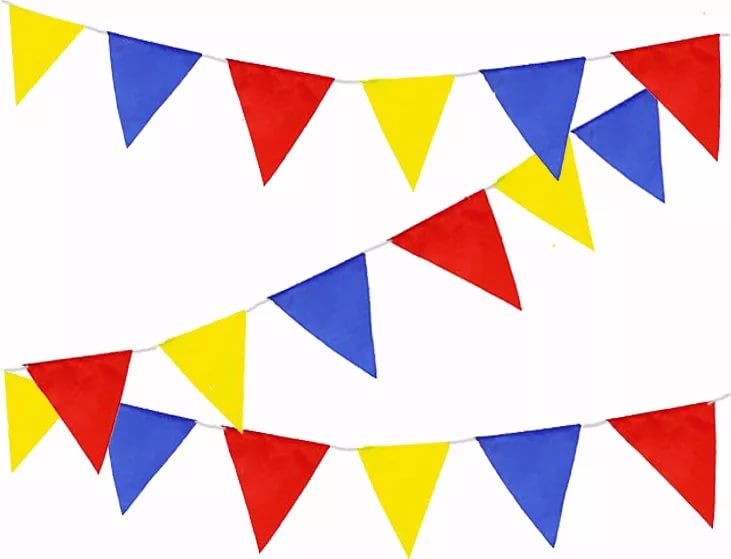 Познавательно – исследовательская деятельность(Познание)	Тема:«Вот какие мы большие»Программное содержание:Усилить те направления работы с детьми, которые вызывали у них сложность или оказались не в полной мере реализованы в соответствии с требованиями программы.Дидактическая игра с картинками и загадками»Когда это бывает»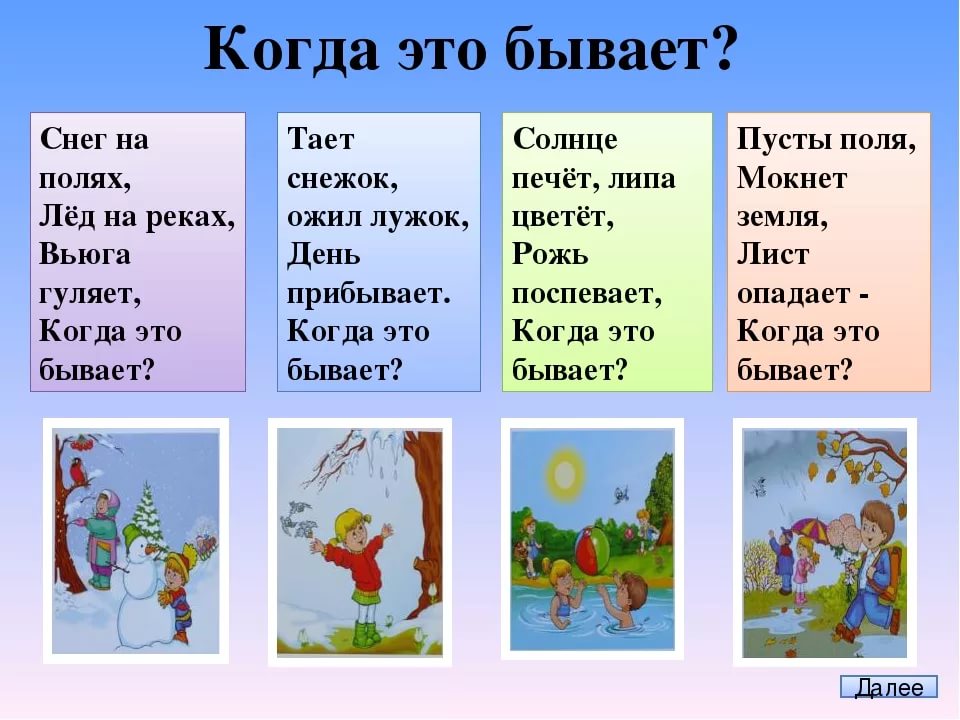 